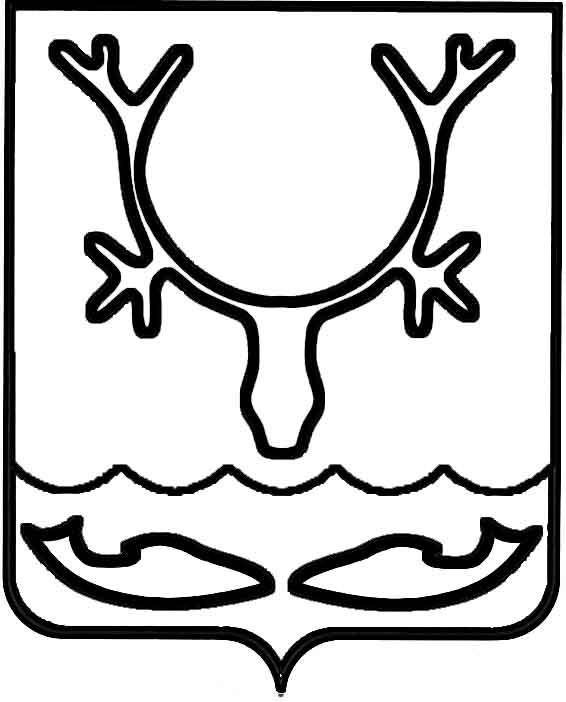 Администрация МО "Городской округ "Город Нарьян-Мар"ПОСТАНОВЛЕНИЕот “____” __________________ № ____________		г. Нарьян-МарО внесении изменений в муниципальную программу муниципального образования "Городской округ "Город Нарьян-Мар" "Обеспечение доступным и комфортным жильем, коммунальными и бытовыми услугами населения города"Руководствуясь статьей 179 Бюджетного кодекса Российской Федерации, решениями Совета городского округа "Город Нарьян-Мар" от 31.05.2018 № 519-р, 
от 28.06.2018 № 527-р "О внесении изменений в решение "О бюджете МО "Городской округ "Город Нарьян-Мар" на 2018 год и на плановый период 2019 и 2020 годов",  Порядком разработки, реализации и оценки эффективности муниципальных программ муниципального образования "Городской округ "Город Нарьян-Мар", утвержденным постановлением Администрации МО "Городской округ "Город Нарьян-Мар" от 10.07.2018 № 453, приказом Управления финансов Администрации МО "Городской округ "Город Нарьян-Мар" от 19.07.2018 № 44-О "О внесении изменений в сводную роспись бюджета МО "Городской округ "Город Нарьян-Мар" на 2018 год", Администрация МО "Городской округ "Город Нарьян-Мар" П О С Т А Н О В Л Я Е Т:Утвердить изменения в муниципальную программу муниципального образования "Городской округ "Город Нарьян-Мар" "Обеспечение доступным 
и комфортным жильем, коммунальными и бытовыми услугами населения города", утвержденную постановлением Администрации МО "Городской округ "Город Нарьян-Мар" от 12.11.2013 № 2423 (в ред. от 15.05.2018 № 326), согласно Приложению.Настоящее постановление вступает в силу со дня его официального опубликования.Приложениек постановлению Администрации МО "Городской округ "Город Нарьян-Мар"от 27.08.2018 № 563ИЗМЕНЕНИЯ в муниципальную программу муниципального образования "Городской округ "Город Нарьян-Мар" "Обеспечение доступным и комфортным жильем,коммунальными и бытовыми услугами населения города"В Паспорте муниципальной программы муниципального образования  "Городской округ "Город Нарьян-Мар" "Обеспечение доступным и комфортным жильем, коммунальными и бытовыми услугами населения города" (далее – Программа) строку "Объемы и источники финансирования муниципальной программы" изложить 
в следующей редакции:"".2. Приложение № 1 к Программе изложить в новой редакции:"Приложение № 1к программе "Обеспечение доступными комфортным жильем и коммунальнымиуслугами населения города"Переченьцелевых показателей муниципальной программы МО "Городскойокруг "Город Нарьян-Мар" "Обеспечение доступным и комфортнымжильем, коммунальными и бытовыми услугами населения города"Ответственный исполнитель: Управление строительства, ЖКХ и градостроительной деятельности Администрации МО "Городской округ "Город Нарьян-Мар"                                                                                                                                                                                                                          ".3.Приложение № 2 к Программе изложить в новой редакции:"Приложение № 2к муниципальной программе"Обеспечение доступным и комфортным жильем,коммунальными и бытовыми услугами населения города"Ресурсное обеспечениереализации муниципальной программы "Обеспечение доступным и комфортным жильем, коммунальными и бытовыми услугами населения города"Ответственный исполнитель: Управление строительства, ЖКХ и градостроительной деятельности Администрации МО "Городской округ "Город Нарьян-Мар"".В паспорте подпрограммы "Переселение граждан из жилищного фонда, признанного непригодным для проживания, и/или с высоким уровнем износа" (далее – Подпрограмма 1) строку "Объемы и источники финансирования подпрограммы" изложить в следующей редакции:"".Приложение к Подпрограмме 1 изложить в новой редакции:".В паспорте подпрограммы "Обеспечение населения города Нарьян-Мара чистой водой" (далее – Подпрограмма 2) строку "Объемы и источники финансирования подпрограммы" изложить в следующей редакции:"".Приложение к Подпрограмме 2 изложить в новой редакции:"Приложение к подпрограмме"Обеспечение населения городаНарьян-Мара чистой водой"Перечень мероприятийподпрограммы "Обеспечение населения города Нарьян-Мара чистой водой" муниципальной программы муниципального образования "Городской округ "Город Нарьян-Мар" "Обеспечение доступным и комфортным жильем, коммунальными и бытовыми услугами населения города"	".2708.2018563И.о. главы МО "Городской округ "Город Нарьян-Мар" А.Н.БережнойОбъемы и источники финансирования муниципальной программыОбщий объем финансирования программы – 1 734 953,3 тыс. руб., 
в т.ч. по годам:2014 год – 920 949,4 тыс. руб.,2015 год – 435 775,2 тыс. руб.,2016 год – 71 372,6 тыс. руб.;2017 год – 85 183,3 тыс. руб.;2018 год – 77 034,1 тыс. руб.;2019 год – 54 516,2 тыс. руб.;2020 год – 54 704,7 тыс. руб.;2021 год – 20 042,5 тыс. руб.;2022 год – 15 375,3 тыс. руб.,в том числе:- средства федерального бюджета – 39 400,2 тыс. руб., в т.ч. по годам:2015 год – 39 400,2 тыс. руб.,- средства окружного бюджета – 1 325 017,1 тыс. руб., в т.ч. по годам:2014 год – 891 176,8 тыс. руб.,2015 год – 374 935,6 тыс. руб.,2016 год – 11 028,4  тыс. руб.;2017 год – 32 283,9 тыс. руб.;2018 год – 15 592,4 тыс. руб.;2019 год – 0,0 тыс. руб.;2020 год – 0,0 тыс. руб.;2021 год – 0,0 тыс. руб.;2022 год – 0,0 тыс. руб.,- средства городского бюджета – 370 536,0  тыс. руб., в т.ч. по годам:2014 год – 29 772,6 тыс. руб.,2015 год – 21 439,4 тыс. руб.,2016 год – 60 344,2 тыс. руб.;2017 год – 52 899,4 тыс. руб.;2018 год – 61 441,7 тыс. руб.;2019 год – 54 516,2 тыс. руб.;2020 год – 54 704,7 тыс. руб.;2021 год – 20 042,5 тыс. руб.; год – 15 375,3 тыс. руб.НаименованиеНаименованиеЕдиница измеренияЗначения целевых показателейЗначения целевых показателейЗначения целевых показателейЗначения целевых показателейЗначения целевых показателейЗначения целевых показателейЗначения целевых показателейЗначения целевых показателейЗначения целевых показателейЗначения целевых показателейНаименованиеНаименованиеЕдиница измерениябазовый 2012 год2014 год2015 год2016 год2017 год2018 год2019 год2020 год2021 год2022 годААБ123457891011Муниципальная программа "Обеспечение доступным и комфортным жильем, коммунальными и бытовыми услугами населения города"Муниципальная программа "Обеспечение доступным и комфортным жильем, коммунальными и бытовыми услугами населения города"Муниципальная программа "Обеспечение доступным и комфортным жильем, коммунальными и бытовыми услугами населения города"Муниципальная программа "Обеспечение доступным и комфортным жильем, коммунальными и бытовыми услугами населения города"Муниципальная программа "Обеспечение доступным и комфортным жильем, коммунальными и бытовыми услугами населения города"Муниципальная программа "Обеспечение доступным и комфортным жильем, коммунальными и бытовыми услугами населения города"Муниципальная программа "Обеспечение доступным и комфортным жильем, коммунальными и бытовыми услугами населения города"Муниципальная программа "Обеспечение доступным и комфортным жильем, коммунальными и бытовыми услугами населения города"Муниципальная программа "Обеспечение доступным и комфортным жильем, коммунальными и бытовыми услугами населения города"Муниципальная программа "Обеспечение доступным и комфортным жильем, коммунальными и бытовыми услугами населения города"Муниципальная программа "Обеспечение доступным и комфортным жильем, коммунальными и бытовыми услугами населения города"Муниципальная программа "Обеспечение доступным и комфортным жильем, коммунальными и бытовыми услугами населения города"Муниципальная программа "Обеспечение доступным и комфортным жильем, коммунальными и бытовыми услугами населения города"1. Количество семей и одиноко проживающих граждан, нуждающихся в улучшении жилищных условий, состоящих на учете в органах местного самоуправления, по состоянию на конец года из числа состоящих на учете на начало реализации программы1. Количество семей и одиноко проживающих граждан, нуждающихся в улучшении жилищных условий, состоящих на учете в органах местного самоуправления, по состоянию на конец года из числа состоящих на учете на начало реализации программыкол-во семей1970176817521612------2. Общая площадь построенного жилья2. Общая площадь построенного жильятыс. кв. м06,418,30------3. Общая площадь снесенного жилищного фонда, непригодного для проживания3. Общая площадь снесенного жилищного фонда, непригодного для проживаниятыс. кв. м37,6350,7961,1362,9271,8177,4187,4293,4299,42105,424. Доля уличной водопроводной сети, нуждающейся в замене4. Доля уличной водопроводной сети, нуждающейся в замене%2,62,42,32,22,02,02,02,02,02,05. Доля уличной канализационной сети, нуждающейся в замене5. Доля уличной канализационной сети, нуждающейся в замене%18,317,016,015,014,014,014,014,014,014,06. Соотношение роста платы граждан за услуги по водоотведению из септиков и выгребных ям к уровню инфляции6. Соотношение роста платы граждан за услуги по водоотведению из септиков и выгребных ям к уровню инфляции%< 100< 100< 100< 100< 100< 100< 100< 100< 100< 1001. Подпрограмма "Строительство (приобретение) жилых помещений в целях предоставления гражданам по договорам социального найма и договорам найма специализированного жилого помещения"1. Подпрограмма "Строительство (приобретение) жилых помещений в целях предоставления гражданам по договорам социального найма и договорам найма специализированного жилого помещения"1. Подпрограмма "Строительство (приобретение) жилых помещений в целях предоставления гражданам по договорам социального найма и договорам найма специализированного жилого помещения"1. Подпрограмма "Строительство (приобретение) жилых помещений в целях предоставления гражданам по договорам социального найма и договорам найма специализированного жилого помещения"1. Подпрограмма "Строительство (приобретение) жилых помещений в целях предоставления гражданам по договорам социального найма и договорам найма специализированного жилого помещения"1. Подпрограмма "Строительство (приобретение) жилых помещений в целях предоставления гражданам по договорам социального найма и договорам найма специализированного жилого помещения"1. Подпрограмма "Строительство (приобретение) жилых помещений в целях предоставления гражданам по договорам социального найма и договорам найма специализированного жилого помещения"1. Подпрограмма "Строительство (приобретение) жилых помещений в целях предоставления гражданам по договорам социального найма и договорам найма специализированного жилого помещения"1. Подпрограмма "Строительство (приобретение) жилых помещений в целях предоставления гражданам по договорам социального найма и договорам найма специализированного жилого помещения"1. Подпрограмма "Строительство (приобретение) жилых помещений в целях предоставления гражданам по договорам социального найма и договорам найма специализированного жилого помещения"1. Подпрограмма "Строительство (приобретение) жилых помещений в целях предоставления гражданам по договорам социального найма и договорам найма специализированного жилого помещения"1. Подпрограмма "Строительство (приобретение) жилых помещений в целях предоставления гражданам по договорам социального найма и договорам найма специализированного жилого помещения"1. Подпрограмма "Строительство (приобретение) жилых помещений в целях предоставления гражданам по договорам социального найма и договорам найма специализированного жилого помещения"1. Количество семей и одиноко проживающих граждан, нуждающихся в улучшении жилищных условий, состоящих на учете в органах местного самоуправления, по состоянию на конец года из числа состоящих на учете на начало реализации программы1. Количество семей и одиноко проживающих граждан, нуждающихся в улучшении жилищных условий, состоящих на учете в органах местного самоуправления, по состоянию на конец года из числа состоящих на учете на начало реализации программыкол-во семей1970176817521612------2. Количество человек, получивших новое жилье2. Количество человек, получивших новое жильечел.518350436------3. Количество построенных квартир3. Количество построенных квартиред.1082180------4. Общая площадь построенного жилья4. Общая площадь построенного жильятыс. кв. м 6,418,30------5. Обеспеченность общей площадью жилья5. Обеспеченность общей площадью жильякв. м/чел.22,523,423,523,6------2. Подпрограмма "Обеспечение земельных участков коммунальной и транспортной инфраструктурой в целях жилищного строительства"2. Подпрограмма "Обеспечение земельных участков коммунальной и транспортной инфраструктурой в целях жилищного строительства"2. Подпрограмма "Обеспечение земельных участков коммунальной и транспортной инфраструктурой в целях жилищного строительства"2. Подпрограмма "Обеспечение земельных участков коммунальной и транспортной инфраструктурой в целях жилищного строительства"2. Подпрограмма "Обеспечение земельных участков коммунальной и транспортной инфраструктурой в целях жилищного строительства"2. Подпрограмма "Обеспечение земельных участков коммунальной и транспортной инфраструктурой в целях жилищного строительства"2. Подпрограмма "Обеспечение земельных участков коммунальной и транспортной инфраструктурой в целях жилищного строительства"2. Подпрограмма "Обеспечение земельных участков коммунальной и транспортной инфраструктурой в целях жилищного строительства"2. Подпрограмма "Обеспечение земельных участков коммунальной и транспортной инфраструктурой в целях жилищного строительства"2. Подпрограмма "Обеспечение земельных участков коммунальной и транспортной инфраструктурой в целях жилищного строительства"2. Подпрограмма "Обеспечение земельных участков коммунальной и транспортной инфраструктурой в целях жилищного строительства"2. Подпрограмма "Обеспечение земельных участков коммунальной и транспортной инфраструктурой в целях жилищного строительства"2. Подпрограмма "Обеспечение земельных участков коммунальной и транспортной инфраструктурой в целях жилищного строительства"1. Площадь территории, подготовленной для жилищного строительства1. Площадь территории, подготовленной для жилищного строительстватыс. кв. м820820820820------2. Протяженность дорог с усовершенствованным покрытием2. Протяженность дорог с усовершенствованным покрытиемкм15,615,615,618,719,8-----3. Подпрограмма "Переселение граждан из жилищного фонда, признанного непригодным для проживания и/или с высоким уровнем износа"3. Подпрограмма "Переселение граждан из жилищного фонда, признанного непригодным для проживания и/или с высоким уровнем износа"3. Подпрограмма "Переселение граждан из жилищного фонда, признанного непригодным для проживания и/или с высоким уровнем износа"3. Подпрограмма "Переселение граждан из жилищного фонда, признанного непригодным для проживания и/или с высоким уровнем износа"3. Подпрограмма "Переселение граждан из жилищного фонда, признанного непригодным для проживания и/или с высоким уровнем износа"3. Подпрограмма "Переселение граждан из жилищного фонда, признанного непригодным для проживания и/или с высоким уровнем износа"3. Подпрограмма "Переселение граждан из жилищного фонда, признанного непригодным для проживания и/или с высоким уровнем износа"3. Подпрограмма "Переселение граждан из жилищного фонда, признанного непригодным для проживания и/или с высоким уровнем износа"3. Подпрограмма "Переселение граждан из жилищного фонда, признанного непригодным для проживания и/или с высоким уровнем износа"3. Подпрограмма "Переселение граждан из жилищного фонда, признанного непригодным для проживания и/или с высоким уровнем износа"3. Подпрограмма "Переселение граждан из жилищного фонда, признанного непригодным для проживания и/или с высоким уровнем износа"3. Подпрограмма "Переселение граждан из жилищного фонда, признанного непригодным для проживания и/или с высоким уровнем износа"3. Подпрограмма "Переселение граждан из жилищного фонда, признанного непригодным для проживания и/или с высоким уровнем износа"1. Количество семей, расселенных из жилищного фонда, непригодного для проживания и/или с высоким уровнем износа1. Количество семей, расселенных из жилищного фонда, непригодного для проживания и/или с высоким уровнем износасемей12561430148415241660183019542078220223262. Общая площадь снесенного жилищного фонда, непригодного для проживания2. Общая площадь снесенного жилищного фонда, непригодного для проживаниятыс. кв. м37,6350,7961,1362,9271,8177,4187,4293,4299,42105,423. Количество снесенных домов3. Количество снесенных домовед.1031361471501671791892002112224. Подпрограмма "Обеспечение населения города Нарьян-Мара чистой водой"4. Подпрограмма "Обеспечение населения города Нарьян-Мара чистой водой"4. Подпрограмма "Обеспечение населения города Нарьян-Мара чистой водой"4. Подпрограмма "Обеспечение населения города Нарьян-Мара чистой водой"4. Подпрограмма "Обеспечение населения города Нарьян-Мара чистой водой"4. Подпрограмма "Обеспечение населения города Нарьян-Мара чистой водой"4. Подпрограмма "Обеспечение населения города Нарьян-Мара чистой водой"4. Подпрограмма "Обеспечение населения города Нарьян-Мара чистой водой"4. Подпрограмма "Обеспечение населения города Нарьян-Мара чистой водой"4. Подпрограмма "Обеспечение населения города Нарьян-Мара чистой водой"4. Подпрограмма "Обеспечение населения города Нарьян-Мара чистой водой"4. Подпрограмма "Обеспечение населения города Нарьян-Мара чистой водой"4. Подпрограмма "Обеспечение населения города Нарьян-Мара чистой водой"1. Удельный вес проб воды, отбор которых произведен из водопроводной сети, не отвечающих гигиеническим нормативам по санитарно-химическим показателям1. Удельный вес проб воды, отбор которых произведен из водопроводной сети, не отвечающих гигиеническим нормативам по санитарно-химическим показателям%218643333332. Удельный вес проб воды, отбор которых произведен из водопроводной сети, не отвечающих гигиеническим нормативам по микробиологическим показателям2. Удельный вес проб воды, отбор которых произведен из водопроводной сети, не отвечающих гигиеническим нормативам по микробиологическим показателям%00000000003. Доля уличной водопроводной сети, нуждающейся в замене3. Доля уличной водопроводной сети, нуждающейся в замене%2,62,42,32,22222224. Доля уличной канализационной сети, нуждающейся в замене4. Доля уличной канализационной сети, нуждающейся в замене%18,31716151414141414145. Доля сточных вод, очищенных до нормативных значений, в общем объеме сточных вод, пропущенных через очистные сооружения5. Доля сточных вод, очищенных до нормативных значений, в общем объеме сточных вод, пропущенных через очистные сооружения%92,2971001001001001001001001006. Доля сточных вод, пропущенных через очистные сооружения, в общем объеме сточных вод6. Доля сточных вод, пропущенных через очистные сооружения, в общем объеме сточных вод%999797971001001001001001007. Обеспеченность населения централизованными услугами водоснабжения <*>7. Обеспеченность населения централизованными услугами водоснабжения <*>%7878828486901001001001008. Обеспеченность населения централизованными услугами водоотведения <*>8. Обеспеченность населения централизованными услугами водоотведения <*>%58,558,5656775801001001001005. Подпрограмма "Обеспечение доступными жилищно-коммунальными и бытовыми услугами населения города"5. Подпрограмма "Обеспечение доступными жилищно-коммунальными и бытовыми услугами населения города"5. Подпрограмма "Обеспечение доступными жилищно-коммунальными и бытовыми услугами населения города"5. Подпрограмма "Обеспечение доступными жилищно-коммунальными и бытовыми услугами населения города"5. Подпрограмма "Обеспечение доступными жилищно-коммунальными и бытовыми услугами населения города"5. Подпрограмма "Обеспечение доступными жилищно-коммунальными и бытовыми услугами населения города"5. Подпрограмма "Обеспечение доступными жилищно-коммунальными и бытовыми услугами населения города"5. Подпрограмма "Обеспечение доступными жилищно-коммунальными и бытовыми услугами населения города"5. Подпрограмма "Обеспечение доступными жилищно-коммунальными и бытовыми услугами населения города"5. Подпрограмма "Обеспечение доступными жилищно-коммунальными и бытовыми услугами населения города"5. Подпрограмма "Обеспечение доступными жилищно-коммунальными и бытовыми услугами населения города"5. Подпрограмма "Обеспечение доступными жилищно-коммунальными и бытовыми услугами населения города"5. Подпрограмма "Обеспечение доступными жилищно-коммунальными и бытовыми услугами населения города"1. Соотношение роста платы граждан за услуги по водоотведению из септиков и выгребных ям к уровню инфляции%%<100<100<100<100<100<100<100<100<100<100Наименование муниципальной программы (подпрограммы)Источник финансированияОценка расходов, тыс. руб.Оценка расходов, тыс. руб.Оценка расходов, тыс. руб.Оценка расходов, тыс. руб.Оценка расходов, тыс. руб.Оценка расходов, тыс. руб.Оценка расходов, тыс. руб.Оценка расходов, тыс. руб.Оценка расходов, тыс. руб.Оценка расходов, тыс. руб.Наименование муниципальной программы (подпрограммы)Источник финансированияВсего201420152016201720182019202020212022АБ12345678910Подпрограмма "Строительство (приобретение) жилых помещений в целях предоставления гражданам по договорам социального найма и договорам найма специализированного жилого помещения" всего, в т.ч.749 508,9513 654,3235 854,60,00,00,00,00,00,00,0Подпрограмма "Строительство (приобретение) жилых помещений в целях предоставления гражданам по договорам социального найма и договорам найма специализированного жилого помещения" окружной бюджет727 023,2498 244,3228 778,90,00,00,00,00,00,00,0Подпрограмма "Строительство (приобретение) жилых помещений в целях предоставления гражданам по договорам социального найма и договорам найма специализированного жилого помещения" городской бюджет22 485,715 410,07 075,70,00,00,00,00,00,00,0Подпрограмма "Обеспечение земельных участков коммунальной и транспортной инфраструктурами в целях жилищного строительства"всего, в т.ч.260 420,8104 626,0135 488,74 760,615 545,50,00,00,00,00,0Подпрограмма "Обеспечение земельных участков коммунальной и транспортной инфраструктурами в целях жилищного строительства"федеральный бюджет39 400,20,039 400,20,00,00,00,00,00,00,0Подпрограмма "Обеспечение земельных участков коммунальной и транспортной инфраструктурами в целях жилищного строительства"окружной бюджет208 648,9100 971,587 994,34 604,115 079,00,00,00,00,00,0Подпрограмма "Обеспечение земельных участков коммунальной и транспортной инфраструктурами в целях жилищного строительства"городской бюджет12 371,73 654,58 094,2156,5466,50,00,00,00,00,0Подпрограмма "Переселение граждан из жилищного фонда, признанного непригодным для проживания, и/или с высоким уровнем износа"всего, в т.ч.61 497,915 432,34 467,42 818,310 772,58 517,64 341,74 730,35 042,55 375,3Подпрограмма "Переселение граждан из жилищного фонда, признанного непригодным для проживания, и/или с высоким уровнем износа"окружной бюджет29 544,514 969,30,0308,77 117,67 148,90,00,00,00,0Подпрограмма "Переселение граждан из жилищного фонда, признанного непригодным для проживания, и/или с высоким уровнем износа"городской бюджет31 953,4463,04 467,42 509,63 654,91 368,74 341,74 730,35 042,55 375,3Подпрограмма "Обеспечение населения города Нарьян-Мара чистой водой"всего, в т.ч.381 853,5287 236,859 964,510 435,510 599,913 616,80,00,00,00,0Подпрограмма "Обеспечение населения города Нарьян-Мара чистой водой"окружной бюджет359 800,5276 991,758 162,46 115,610 087,38 443,50,00,00,00,0Подпрограмма "Обеспечение населения города Нарьян-Мара чистой водой"городской бюджет22 053,010 245,11 802,14 319,9512,65 173,30,00,00,00,0Подпрограмма "Обеспечение доступными жилищно-коммунальными и бытовыми услугами населения города"всего, в т.ч.281 672,20,00,053 358,248 265,454 899,750 174,549 974,415 000,010 000,0Подпрограмма "Обеспечение доступными жилищно-коммунальными и бытовыми услугами населения города"окружной бюджет0,00,00,00,00,00,00,00,00,00,0Подпрограмма "Обеспечение доступными жилищно-коммунальными и бытовыми услугами населения города"городской бюджет281 672,20,00,053 358,248 265,454 899,750 174,549 974,415 000,010 000,0Муниципальная программа "Обеспечение доступным и комфортным жильем, коммунальными и бытовыми услугами населения города"всего, в т.ч.1 734 953,3920 949,4435 775,271 372,685 183,377 034,154 516,254 704,720 042,515 375,3Муниципальная программа "Обеспечение доступным и комфортным жильем, коммунальными и бытовыми услугами населения города"федеральный бюджет39 400,20,039 400,20,00,00,00,00,00,00,0Муниципальная программа "Обеспечение доступным и комфортным жильем, коммунальными и бытовыми услугами населения города"окружной бюджет1 325 017,1891 176,8374 935,611 028,432 283,915 592,40,00,00,00,0Муниципальная программа "Обеспечение доступным и комфортным жильем, коммунальными и бытовыми услугами населения города"городской бюджет370 536,029 772,621 439,460 344,252 899,461 441,754 516,254 704,720 042,515 375,3Объемы и источники финансирования подпрограммыОбщий объем финансирования программы – 61 497, 9 тыс. руб., в т.ч. по годам:2014 год – 15 432,3 тыс. руб.2015 год – 4 467,4 тыс. руб.2016 год – 2 818,3 тыс. руб.2017 год – 10772,5 тыс. руб.2018 год – 8 517,6 тыс. руб.2019 год – 4 341,7 тыс. руб.2020 год – 4 730,3 тыс. руб.2021 год – 5042,5 тыс. руб.2022 год – 5 375,3 тыс. руб.в том числе:- средства окружного бюджета – 29 544,5 тыс. руб., в т.ч. по годам:2014 год – 14 969,3 тыс. руб. 2016 год -  308,7 тыс. руб.2017 год – 7 117,6 тыс. руб.2018 год – 7 148,9 тыс. руб.- средства городского бюджета –  31 953,4 тыс. руб., в т.ч. по годам:2014 год –  463,0 тыс. руб.2015 год –  4 467,4 тыс. руб.2016 год – 2 509,6 тыс. руб.2017 год – 3 654,9 тыс. руб.2018 год – 1 368,7 тыс. руб.2019 год – 4 341,7 тыс. руб.2020 год – 4 730,3 тыс. руб.2021 год – 5 042,5 тыс. руб.2022 год – 5 375,3 тыс. руб."Приложение к подпрограмме"Переселение граждан из жилищного фонда, признанного непригодным для проживания, и/или с высоким уровнем износа" Перечень мероприятий подпрограммы "Переселение граждан из жилищного фонда, признанного непригодным для проживания, и/или с высоким уровнем износа" муниципальной программы муниципального образования "Городской округ "Город Нарьян-Мар""Обеспечение доступным и комфортным жильем и коммунальными услугами населения города"Наименование мероприятияИсточник финансированияОбъемы финансирования, тыс. руб.Объемы финансирования, тыс. руб.Объемы финансирования, тыс. руб.Объемы финансирования, тыс. руб.Объемы финансирования, тыс. руб.Объемы финансирования, тыс. руб.Объемы финансирования, тыс. руб.Объемы финансирования, тыс. руб.Объемы финансирования, тыс. руб.Объемы финансирования, тыс. руб.Наименование мероприятияИсточник финансированияВсего2014 г.2015 г.2016 г.2017 г.2018 г.2019 г.2020 г.2021 г.2022 г.АБВ123456789101.Снос жилищного фонда, непригодного для проживанияитого, в том числе:61 497,915 432,34 467,42 818,310 772,58 517,64 341,74 730,35 042,55 375,31.Снос жилищного фонда, непригодного для проживанияокружной  бюджет29 544,514 969,30,0308,77 117,67 148,90,00,00,00,01.Снос жилищного фонда, непригодного для проживаниягородской бюджет31 953,4463,04 467,42 509,63 654,91 368,74 341,74 730,35 042,55 375,31.1Мероприятия по сносу МКДитого, в том числе:37 399,715 432,34 467,42 500,03 434,71 147,50,00,05 042,55 375,31.1Мероприятия по сносу МКДокружной  бюджет14 969,314 969,30,00,00,00,00,00,00,00,01.1Мероприятия по сносу МКДгородской бюджет22 430,4463,04 467,42 500,03 434,71 147,50,00,05 042,55 375,31.2Субсидии местным бюджетам на выкуп жилых помещений собственников в соответствии со статьей 32 Жилищного кодекса Российской Федерацииитого, в том числе:3 390,30,00,0318,30,03 072,00,00,00,00,01.2Субсидии местным бюджетам на выкуп жилых помещений собственников в соответствии со статьей 32 Жилищного кодекса Российской Федерацииокружной  бюджет3 288,50,00,0308,70,02 979,80,00,00,00,01.2Субсидии местным бюджетам на выкуп жилых помещений собственников в соответствии со статьей 32 Жилищного кодекса Российской Федерациигородской бюджет101,80,00,09,60,092,20,00,00,00,01.3Проведение мероприятий по сносу домов, признанных в установленном порядке ветхими или аварийными и непригодными для проживанияитого, в том числе:20 707,90,00,00,07 337,84 298,14 341,74 730,30,00,01.3Проведение мероприятий по сносу домов, признанных в установленном порядке ветхими или аварийными и непригодными для проживанияокружной  бюджет11 286,70,00,00,07 117,64 169,10,00,00,00,01.3Проведение мероприятий по сносу домов, признанных в установленном порядке ветхими или аварийными и непригодными для проживаниягородской бюджет9 421,20,00,00,0220,2129,04 341,74 730,30,00,0ВСЕГО по подпрограмме, в т.ч.ВСЕГО по подпрограмме, в т.ч.61 497,915 432,34 467,42 818,310 772,58 517,64 341,74 730,35 042,55 375,3окружной  бюджетокружной  бюджет29 544,514 969,30,0308,77 117,67 148,90,00,00,00,0городской бюджетгородской бюджет31 953,4463,04 467,42 509,63 654,91 368,74 341,74 730,35 042,55 375,3Объемы и источники финансирования подпрограммыОбщий объем финансирования подпрограммы – 381 853,5 тыс. руб., в т.ч. по годам:2014 год – 287 236,8 тыс. руб.,2015 год – 59 964,5 тыс. руб.,2016 год – 10 435,5 тыс. руб.,2017 год – 10 599,9 тыс. руб.,2018 год – 13 616,8 тыс. руб.,2019 год – 0,0 тыс. руб.,2020год – 0,0 тыс. руб.,в том числе:- средства окружного бюджета – 359 800,5 тыс. руб., в т.ч. по годам:2014 год – 276 991,7 тыс. руб.,2015 год – 58 162,4 тыс. руб.,2016 год – 6 115,6 тыс. руб.,2017 год – 10 087,3 тыс. руб.,2018 год – 8 443,5 тыс. руб.,2019 год – 0,0 тыс. руб.,2020год – 0,0 тыс. руб.,- средства городского бюджета – 22 053,0 тыс. руб., в т.ч. по годам:2014 год – 10 245,1 тыс. руб.,2015 год – 1 802,1 тыс. руб.,2016 год – 4 319,9 тыс. руб.,2017 год – 512,6 тыс. руб.,2018 год – 5 173,3 тыс. руб.,2019 год – 0,0 тыс. руб.,2020год – 0,0 тыс. руб.Наименование мероприятияИсточник финансированияОбъемы финансирования, тыс. руб.Объемы финансирования, тыс. руб.Объемы финансирования, тыс. руб.Объемы финансирования, тыс. руб.Объемы финансирования, тыс. руб.Объемы финансирования, тыс. руб.Объемы финансирования, тыс. руб.Объемы финансирования, тыс. руб.Наименование мероприятияИсточник финансированияВсего2014 год2015 год2016 год2017 год2018 год2019 год2020 год1.Модернизация и реконструкция существующих и строительство новых объектов систем водоснабженияитого0,00,00,00,00,00,00,00,01.Модернизация и реконструкция существующих и строительство новых объектов систем водоснабженияокружной бюджет0,00,00,00,00,00,00,00,01.Модернизация и реконструкция существующих и строительство новых объектов систем водоснабжениягородской бюджет0,00,00,00,00,00,00,00,01.1.Разработка проектной документации на реконструкцию  ВНС-8 в г. Нарьян-Маре (III этап)итого, в том числе:0,00,00,00,00,00,00,00,01.1.Разработка проектной документации на реконструкцию  ВНС-8 в г. Нарьян-Маре (III этап)окружной бюджет0,00,00,00,00,00,00,00,01.1.Разработка проектной документации на реконструкцию  ВНС-8 в г. Нарьян-Маре (III этап)городской бюджет0,00,00,00,00,00,00,00,01.2.Реконструкция  ВНС-8 в г. Нарьян-Маре (III этап)итого, в том числе:0,00,00,00,00,00,00,00,01.2.Реконструкция  ВНС-8 в г. Нарьян-Маре (III этап)окружной бюджет0,00,00,00,00,00,00,00,01.2.Реконструкция  ВНС-8 в г. Нарьян-Маре (III этап)городской бюджет0,00,00,00,00,00,00,00,01.3.Реконструкция магистральной сети водоснабжения водозабора  "Озерный"  итого, в том числе:0,00,00,00,00,00,00,00,01.3.Реконструкция магистральной сети водоснабжения водозабора  "Озерный"  окружной бюджет0,00,00,00,00,00,00,00,01.3.Реконструкция магистральной сети водоснабжения водозабора  "Озерный"  городской бюджет0,00,00,00,00,00,00,00,01.4.Бурение спутниковых скважин на водозаборе "Озёрный"итого, в том числе:0,00,00,00,00,00,00,00,01.4.Бурение спутниковых скважин на водозаборе "Озёрный"окружной бюджет0,00,00,00,00,00,00,00,01.4.Бурение спутниковых скважин на водозаборе "Озёрный"городской бюджет0,00,00,00,00,00,00,00,01.5.Разработка проектной документации на реконструкцию ВНС-10 в г. Нарьян-Мареитого, в том числе:0,00,00,00,00,00,00,00,01.5.Разработка проектной документации на реконструкцию ВНС-10 в г. Нарьян-Мареокружной бюджет0,00,00,00,00,00,00,00,01.5.Разработка проектной документации на реконструкцию ВНС-10 в г. Нарьян-Марегородской бюджет0,00,00,00,00,00,00,00,01.6.Реконструкция ВНС-10 в г. Нарьян-Мареитого, в том числе:0,00,00,00,00,00,00,00,01.6.Реконструкция ВНС-10 в г. Нарьян-Мареокружной бюджет0,00,00,00,00,00,00,00,01.6.Реконструкция ВНС-10 в г. Нарьян-Марегородской бюджет0,00,00,00,00,00,00,00,01.7.Разработка проектной документации на реконструкцию  ВНС-7 в г. Нарьян-Мареитого, в том числе:0,00,00,00,00,00,00,00,01.7.Разработка проектной документации на реконструкцию  ВНС-7 в г. Нарьян-Мареокружной бюджет0,00,00,00,00,00,00,00,01.7.Разработка проектной документации на реконструкцию  ВНС-7 в г. Нарьян-Марегородской бюджет0,00,00,00,00,00,00,00,01.8.Реконструкция  ВНС-7 в г. Нарьян-Мареитого, в том числе:0,00,00,00,00,00,00,00,01.8.Реконструкция  ВНС-7 в г. Нарьян-Мареокружной бюджет0,00,00,00,00,00,00,00,01.8.Реконструкция  ВНС-7 в г. Нарьян-Марегородской бюджет0,00,00,00,00,00,00,00,01.9.Разработка проектной документации на реконструкцию  ВНС-6 в г. Нарьян-Мареитого, в том числе:0,00,00,00,00,00,00,00,01.9.Разработка проектной документации на реконструкцию  ВНС-6 в г. Нарьян-Мареокружной бюджет0,00,00,00,00,00,00,00,01.9.Разработка проектной документации на реконструкцию  ВНС-6 в г. Нарьян-Марегородской бюджет0,00,00,00,00,00,00,00,01.10.Реконструкция  ВНС-6 в г. Нарьян-Мареитого, в том числе:0,00,00,00,00,00,00,00,01.10.Реконструкция  ВНС-6 в г. Нарьян-Мареокружной бюджет0,00,00,00,00,00,00,00,01.10.Реконструкция  ВНС-6 в г. Нарьян-Марегородской бюджет0,00,00,00,00,00,00,00,01.11.Разработка проектной документации на строительство водовода на участке ВНС-2 - ВК 32 (8) (две нитки) в районе дома № 32 по ул. 60 лет Октябряитого, в том числе:0,00,00,00,00,00,00,00,01.11.Разработка проектной документации на строительство водовода на участке ВНС-2 - ВК 32 (8) (две нитки) в районе дома № 32 по ул. 60 лет Октябряокружной бюджет0,00,00,00,00,00,00,00,01.11.Разработка проектной документации на строительство водовода на участке ВНС-2 - ВК 32 (8) (две нитки) в районе дома № 32 по ул. 60 лет Октябрягородской бюджет0,00,00,00,00,00,00,00,01.12.Строительство водовода на участке ВНС-2 - ВК 32 (8) (две нитки) в районе дома № 32 по ул. 60 лет Октябряитого, в том числе:0,00,00,00,00,00,00,00,01.12.Строительство водовода на участке ВНС-2 - ВК 32 (8) (две нитки) в районе дома № 32 по ул. 60 лет Октябряокружной бюджет0,00,00,00,00,00,00,00,01.12.Строительство водовода на участке ВНС-2 - ВК 32 (8) (две нитки) в районе дома № 32 по ул. 60 лет Октябрягородской бюджет0,00,00,00,00,00,00,00,01.13.Разработка проектной документации на строительство водовода от ВК-19 до ВНС-2  по ул. Пионерскойитого, в том числе:0,00,00,00,00,00,00,00,01.13.Разработка проектной документации на строительство водовода от ВК-19 до ВНС-2  по ул. Пионерскойокружной бюджет0,00,00,00,00,00,00,00,01.13.Разработка проектной документации на строительство водовода от ВК-19 до ВНС-2  по ул. Пионерскойгородской бюджет0,00,00,00,00,00,00,00,01.14.Строительство водовода от ВК-19 до ВНС-2  по ул. Пионерскойитого, в том числе:0,00,00,00,00,00,00,00,01.14.Строительство водовода от ВК-19 до ВНС-2  по ул. Пионерскойокружной бюджет0,00,00,00,00,00,00,00,01.14.Строительство водовода от ВК-19 до ВНС-2  по ул. Пионерскойгородской бюджет0,00,00,00,00,00,00,00,01.15.Разработка проектной документации для реконструкции водовода от ВК-19 по ул. Пионерская до ВК-53 
по ул. Ленина, ж.д. 5итого, в том числе:0,00,00,00,00,00,00,00,01.15.Разработка проектной документации для реконструкции водовода от ВК-19 по ул. Пионерская до ВК-53 
по ул. Ленина, ж.д. 5окружной бюджет0,00,00,00,00,00,00,00,01.15.Разработка проектной документации для реконструкции водовода от ВК-19 по ул. Пионерская до ВК-53 
по ул. Ленина, ж.д. 5городской бюджет0,00,00,00,00,00,00,00,01.16.Реконструкция водовода от ВК-19 по ул. Пионерская до ВК-53 по ул. Ленина, ж.д. 5итого, в том числе:0,00,00,00,00,00,00,00,01.16.Реконструкция водовода от ВК-19 по ул. Пионерская до ВК-53 по ул. Ленина, ж.д. 5окружной бюджет0,00,00,00,00,00,00,00,01.16.Реконструкция водовода от ВК-19 по ул. Пионерская до ВК-53 по ул. Ленина, ж.д. 5городской бюджет0,00,00,00,00,00,00,00,01.17.Реконструкция питьевых колодцев на территории города Нарьян-Мараитого, в том числе:0,00,00,00,00,00,00,00,01.17.Реконструкция питьевых колодцев на территории города Нарьян-Мараокружной бюджет0,00,00,00,00,00,00,00,01.17.Реконструкция питьевых колодцев на территории города Нарьян-Марагородской бюджет0,00,00,00,00,00,00,00,01.18.Строительство сетей водоснабжения по ул. Пырерка в г. Нарьян-Мареитого, в том числе:0,00,00,00,00,00,00,00,01.18.Строительство сетей водоснабжения по ул. Пырерка в г. Нарьян-Мареокружной бюджет0,00,00,00,00,00,00,00,01.18.Строительство сетей водоснабжения по ул. Пырерка в г. Нарьян-Марегородской бюджет0,00,00,00,00,00,00,00,02.Модернизация и реконструкция существующих и строительство новых объектов систем водоотведения и очистки сточных водитого297 562,9222 390,753 301,810 435,510 599,9835,00,00,02.Модернизация и реконструкция существующих и строительство новых объектов систем водоотведения и очистки сточных водокружной бюджет283 061,2215 158,651 699,76 115,610 087,30,00,00,02.Модернизация и реконструкция существующих и строительство новых объектов систем водоотведения и очистки сточных водгородской бюджет14 501,77 232,11 602,14 319,9512,6835,00,00,02.1.Строительство блочных локальных очистных сооружений (БЛОС) 
по ул. Бондарная в г. Нарьян-Мареитого, в том числе:55 250,053 002,32 047,10,0200,60,00,00,02.1.Строительство блочных локальных очистных сооружений (БЛОС) 
по ул. Бондарная в г. Нарьян-Мареокружной бюджет53 394,951 412,01 982,90,00,00,00,00,02.1.Строительство блочных локальных очистных сооружений (БЛОС) 
по ул. Бондарная в г. Нарьян-Марегородской бюджет1 855,11 590,364,20,0200,60,00,00,02.2.Реконструкция II-й очереди канализационных очистных сооружений в г. Нарьян-Мареитого, в том числе:141 453,8130 990,66 751,33 711,90,00,00,00,02.2.Реконструкция II-й очереди канализационных очистных сооружений в г. Нарьян-Мареокружной бюджет133 117,1126 568,46 548,70,00,00,00,00,02.2.Реконструкция II-й очереди канализационных очистных сооружений в г. Нарьян-Марегородской бюджет8 336,74 422,2202,63 711,90,00,00,00,02.3.Корректировка проекта "Реконструкция канализационного коллектора 
по ул. Ленина в г. Нарьян-Маре"итого, в том числе:0,00,00,00,00,00,00,00,02.3.Корректировка проекта "Реконструкция канализационного коллектора 
по ул. Ленина в г. Нарьян-Маре"окружной бюджет0,00,00,00,00,00,00,00,02.3.Корректировка проекта "Реконструкция канализационного коллектора 
по ул. Ленина в г. Нарьян-Маре"городской бюджет0,00,00,00,00,00,00,00,02.4.Реконструкция канализационного коллектора по ул. Ленина в г. Нарьян-Мареитого, в том числе:0,00,00,00,00,00,00,00,02.4.Реконструкция канализационного коллектора по ул. Ленина в г. Нарьян-Мареокружной бюджет0,00,00,00,00,00,00,00,02.4.Реконструкция канализационного коллектора по ул. Ленина в г. Нарьян-Марегородской бюджет0,00,00,00,00,00,00,00,02.5.Разработка проектной документации  для реконструкции КНС-1 в г. Нарьян-Мареитого, в том числе:0,00,00,00,00,00,00,00,02.5.Разработка проектной документации  для реконструкции КНС-1 в г. Нарьян-Мареокружной бюджет0,00,00,00,00,00,00,00,02.5.Разработка проектной документации  для реконструкции КНС-1 в г. Нарьян-Марегородской бюджет0,00,00,00,00,00,00,00,02.6.Реконструкция КНС-1 по ул. Ленина, 23 в г. Нарьян-Мареитого, в том числе:0,00,00,00,00,00,00,00,02.6.Реконструкция КНС-1 по ул. Ленина, 23 в г. Нарьян-Мареокружной бюджет0,00,00,00,00,00,00,00,02.6.Реконструкция КНС-1 по ул. Ленина, 23 в г. Нарьян-Марегородской бюджет0,00,00,00,00,00,00,00,02.7.Разработка проектной документации  для реконструкции КНС-2 в г.Нарьян-Мареитого, в том числе:0,00,00,00,00,00,00,00,02.7.Разработка проектной документации  для реконструкции КНС-2 в г.Нарьян-Мареокружной бюджет0,00,00,00,00,00,00,00,02.7.Разработка проектной документации  для реконструкции КНС-2 в г.Нарьян-Марегородской бюджет0,00,00,00,00,00,00,00,02.8.Реконструкция КНС-2 
(ул. Окр.больница) в г. Нарьян-Мареитого, в том числе:0,00,00,00,00,00,00,00,02.8.Реконструкция КНС-2 
(ул. Окр.больница) в г. Нарьян-Мареокружной бюджет0,00,00,00,00,00,00,00,02.8.Реконструкция КНС-2 
(ул. Окр.больница) в г. Нарьян-Марегородской бюджет0,00,00,00,00,00,00,00,02.9.Разработка проектной документации  для реконструкции КНС-3 в г.Нарьян-Мареитого, в том числе:0,00,00,00,00,00,00,00,02.9.Разработка проектной документации  для реконструкции КНС-3 в г.Нарьян-Мареокружной бюджет0,00,00,00,00,00,00,00,02.9.Разработка проектной документации  для реконструкции КНС-3 в г.Нарьян-Марегородской бюджет0,00,00,00,00,00,00,00,02.10.Реконструкция КНС-3 по ул. Рыбников, 3Б в г. Нарьян-Мареитого, в том числе:0,00,00,00,00,00,00,00,02.10.Реконструкция КНС-3 по ул. Рыбников, 3Б в г. Нарьян-Мареокружной бюджет0,00,00,00,00,00,00,00,02.10.Реконструкция КНС-3 по ул. Рыбников, 3Б в г. Нарьян-Марегородской бюджет0,00,00,00,00,00,00,00,02.11.Разработка проектной документации  для реконструкции КНС-4 в г.Нарьян-Мареитого, в том числе:0,00,00,00,00,00,00,00,02.11.Разработка проектной документации  для реконструкции КНС-4 в г.Нарьян-Мареокружной бюджет0,00,00,00,00,00,00,00,02.11.Разработка проектной документации  для реконструкции КНС-4 в г.Нарьян-Марегородской бюджет0,00,00,00,00,00,00,00,02.12.Реконструкция КНС-4 
по ул. Меньшикова, 11 в г. Нарьян-Мареитого, в том числе:0,00,00,00,00,00,00,00,02.12.Реконструкция КНС-4 
по ул. Меньшикова, 11 в г. Нарьян-Мареокружной бюджет0,00,00,00,00,00,00,00,02.12.Реконструкция КНС-4 
по ул. Меньшикова, 11 в г. Нарьян-Марегородской бюджет0,00,00,00,00,00,00,00,02.13.Разработка проектной документации для реконструкции ГКНС по ул. Оленная в г. Нарьян-Мареитого, в том числе:0,00,00,00,00,00,00,00,02.13.Разработка проектной документации для реконструкции ГКНС по ул. Оленная в г. Нарьян-Мареокружной бюджет0,00,00,00,00,00,00,00,02.13.Разработка проектной документации для реконструкции ГКНС по ул. Оленная в г. Нарьян-Марегородской бюджет0,00,00,00,00,00,00,00,02.14.Реконструкция ГКНС по ул. Оленная в г. Нарьян-Мареитого, в том числе:0,00,00,00,00,00,00,00,02.14.Реконструкция ГКНС по ул. Оленная в г. Нарьян-Мареокружной бюджет0,00,00,00,00,00,00,00,02.14.Реконструкция ГКНС по ул. Оленная в г. Нарьян-Марегородской бюджет0,00,00,00,00,00,00,00,02.15.Канализационный коллектор по ул. Заводская и ул. Юбилейной до самотечной канализации по ул. Калмыкова в г. Нарьян-Мареитого, в том числе:58 208,438 328,119 880,30,00,00,00,00,02.15.Канализационный коллектор по ул. Заводская и ул. Юбилейной до самотечной канализации по ул. Калмыкова в г. Нарьян-Мареокружной бюджет56 461,937 178,219 283,70,00,00,00,00,02.15.Канализационный коллектор по ул. Заводская и ул. Юбилейной до самотечной канализации по ул. Калмыкова в г. Нарьян-Марегородской бюджет1 746,51 149,9596,60,00,00,00,00,02.16.Строительство очистных сооружений в п. Качгорт г. Нарьян-Мараитого, в том числе:41 746,00,024 623,16 723,610 399,30,00,00,02.16.Строительство очистных сооружений в п. Качгорт г. Нарьян-Мараокружной бюджет40 087,30,023 884,46 115,610 087,30,00,00,02.16.Строительство очистных сооружений в п. Качгорт г. Нарьян-Марагородской бюджет1 658,70,0738,7608,0312,00,00,00,02.17.Строительство канализационного коллектора по ул. Пионерской 
в г. Нарьян-Мареитого, в том числе:69,769,70,00,00,00,00,00,02.17.Строительство канализационного коллектора по ул. Пионерской 
в г. Нарьян-Мареокружной бюджет0,00,00,00,00,00,00,00,02.17.Строительство канализационного коллектора по ул. Пионерской 
в г. Нарьян-Марегородской бюджет69,769,70,00,00,00,00,00,02.18.Перенос инженерных сетей (водоснабжения) по ул. Пионерской 
в г. Нарьян-Мареитого, в том числе:835,00,00,00,00,0835,00,00,02.18.Перенос инженерных сетей (водоснабжения) по ул. Пионерской 
в г. Нарьян-Мареокружной бюджет0,00,00,00,00,00,00,00,02.18.Перенос инженерных сетей (водоснабжения) по ул. Пионерской 
в г. Нарьян-Марегородской бюджет835,00,00,00,00,0835,00,00,03.Обеспечение населения услугами централизованного водоснабжения и водоотведенияитого75 585,964 846,16 662,70,00,04 077,10,00,03.Обеспечение населения услугами централизованного водоснабжения и водоотведенияокружной бюджет68 295,861 833,16 462,70,00,00,00,00,03.Обеспечение населения услугами централизованного водоснабжения и водоотведениягородской бюджет7 290,13 013,0200,00,00,04 077,10,00,03.1.Перевод на полное благоустройство кварталов центральной части города 
Нарьян-Мараитого, в том числе:24 584,621 237,23 347,40,00,00,00,00,03.1.Перевод на полное благоустройство кварталов центральной части города 
Нарьян-Мараокружной бюджет23 246,920 000,03 246,90,00,00,00,00,03.1.Перевод на полное благоустройство кварталов центральной части города 
Нарьян-Марагородской бюджет1 337,71 237,2100,50,00,00,00,00,03.2.Перевод на полное благоустройство жилых домов в п. Новый в г. Нарьян-Мареитого, в том числе:46 924,243 608,93 315,30,00,00,00,00,03.2.Перевод на полное благоустройство жилых домов в п. Новый в г. Нарьян-Мареокружной бюджет45 048,941 833,13 215,80,00,00,00,00,03.2.Перевод на полное благоустройство жилых домов в п. Новый в г. Нарьян-Марегородской бюджет1 875,31 775,899,50,00,00,00,00,03.3.Перевод на полное благоустройство жилых домов в п. Качгорт (ул. Титова,  ул. Рабочая) с разработкой ПСДитого, в том числе:0,00,00,00,00,00,00,00,03.3.Перевод на полное благоустройство жилых домов в п. Качгорт (ул. Титова,  ул. Рабочая) с разработкой ПСДокружной бюджет0,00,00,00,00,00,00,00,03.3.Перевод на полное благоустройство жилых домов в п. Качгорт (ул. Титова,  ул. Рабочая) с разработкой ПСДгородской бюджет0,00,00,00,00,00,00,00,03.4.Перевод на полное благоустройство жилых домов по ул. Заводская 
(с разработкой ПСД)итого, в том числе:0,00,00,00,00,00,00,00,03.4.Перевод на полное благоустройство жилых домов по ул. Заводская 
(с разработкой ПСД)окружной бюджет0,00,00,00,00,00,00,00,03.4.Перевод на полное благоустройство жилых домов по ул. Заводская 
(с разработкой ПСД)городской бюджет0,00,00,00,00,00,00,00,03.5.Перевод на полное благоустройство многоквартирных домов в г. Нарьян-Маре (с разработкой ПСД)итого, в том числе:0,00,00,00,00,00,00,00,03.5.Перевод на полное благоустройство многоквартирных домов в г. Нарьян-Маре (с разработкой ПСД)окружной бюджет0,00,00,00,00,00,00,00,03.5.Перевод на полное благоустройство многоквартирных домов в г. Нарьян-Маре (с разработкой ПСД)городской бюджет0,00,00,00,00,00,00,00,03.6.Консервация незаконченного строительством объекта "Перевод на полное благоустройство кварталов центральной части города Нарьян-Мара"итого, в том числе:2 266,40,00,00,00,02 266,40,00,03.6.Консервация незаконченного строительством объекта "Перевод на полное благоустройство кварталов центральной части города Нарьян-Мара"окружной бюджет0,00,00,00,00,00,00,00,03.6.Консервация незаконченного строительством объекта "Перевод на полное благоустройство кварталов центральной части города Нарьян-Мара"городской бюджет2 266,40,00,00,00,02 266,40,00,03.7.Консервация незаконченного строительством объекта "Перевод на полное благоустройство жилых домов в п. Новый в г. Нарьян-Маре"итого, в том числе:1 467,90,00,00,00,01 467,90,00,03.7.Консервация незаконченного строительством объекта "Перевод на полное благоустройство жилых домов в п. Новый в г. Нарьян-Маре"окружной бюджет0,00,00,00,00,00,00,00,03.7.Консервация незаконченного строительством объекта "Перевод на полное благоустройство жилых домов в п. Новый в г. Нарьян-Маре"городской бюджет1 467,90,00,00,00,01 467,90,00,03.8.Демонтаж водонапорной станции 
в п. Новыйитого, в том числе:342,80,00,00,00,0342,80,00,03.8.Демонтаж водонапорной станции 
в п. Новыйокружной бюджет0,00,00,00,00,00,00,00,03.8.Демонтаж водонапорной станции 
в п. Новыйгородской бюджет342,80,00,00,00,0342,80,00,04.Субсидии местным бюджетам для обеспечения софинансирования мероприятий по организации содержания муниципального жилищного фондаокружной бюджет8 443,50,00,00,00,08 443,50,00,04.Мероприятия по организации содержания муниципального жилищного фондагородской бюджет261,20,00,00,00,0261,20,00,0ВСЕГО по подпрограммеВСЕГО по подпрограмме381 853,5287 236,859 964,510 435,510 599,913 616,80,00,0окружной бюджетокружной бюджет359 800,5276 991,758 162,46 115,610 087,38 443,50,00,0городской бюджетгородской бюджет22 053,010 245,11 802,14 319,9512,65 173,30,00,0